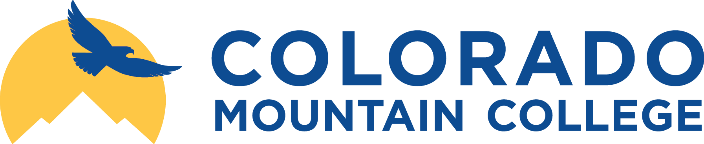 Course and InstructorFormat: ClassroomCourse InformationCourse Title:	Permaculture Design ICourse Code:	SUS 350-SB01Semester: Fall 2017	Meeting Days & Times: Wednesdays, 1:00-3:50Class Location: BR 220 and Bear Park Gardenovernight field trip, Sept. 9-10 all day, additional Wed fieldtrip 1-5pm TBASyn. Number:	05368Credits:3	Prerequisite:	Start Date: 8/30/17End Date: 12/13/17
Refund Date: 9/14/17
Withdraw Date: 11/19/17Required Course MaterialsThe following text is required for this course:Bane, P. (2012). The permaculture handbook. Gabriola Island, BC, Canada: New Society. ISBN: 978-0-86571-666-7.This text has been requested as a “consumable” item. Therefore, you will be able to keep it. This book also serves as a text for Permaculture Design II (SUS 351). If you plan to take that course in the future, please keep your book!CMC Steamboat Springs Campus participates in a flat rate access fee program for course materials so that 100% of students have all of the required textbooks the first day of class based on a library-like access model.  All student textbooks and digital access codes will be provided beginning the start of the semester, beginning August 28, 2017. Pickup of textbooks is located at the Campus Store, Steamboat Academic Center, third floor. Additional course materials will be made available via the Internet or Canvas. This material will be listed in the daily modules within Canvas. As the course progresses, we may alter the readings to better address/explore a topic/area of interest/concern. Any such changes will be reflected in Canvas at least one class period prior to the originally assigned date, and students will be notified of any such changesInstructor InformationName: Tina EvansPhone: 970-870-4517 (prefer e-mail)Fax: 970-879-0485E-mail: tevans@coloradomtn.edu Office: Bristol Hall 109 (enter through room 111)Office Hours: Mon: 12:00-2:00 PM and Tues: 1:00-4:00 PM; also by appointmentName: Becky Edmiston	Phone: 970-870-4446E-mail: redmiston@coloradomtn.eduOffice: Bristol Hall 237Office Hours: M: 11:30-12 & 1-2:30, T: 4-5, W:11-12, TH: 11-12, or by appointment.Course DescriptionIntroduces the central principles of permaculture, an approach to applied design aimed at increasing health, vitality, and resilience in human/nature systems. Focusing on basic agro-ecological design theory, students will learn and apply permaculture principles to plan and/or construct projects such as edible landscapes, gardens, compost systems, water saving and optimizing landscape features, and energy saving systems. This course is the first in a two-course sequence that comprises the Permaculture Design Certificate program.Student Learning Outcomes, Competencies, and SkillsThis course focuses on building students’ conceptual understanding of the ethical and practical principles of permaculture and on applying these principles through guided, hands-on experience implementing permaculture concepts and practices. The following list of permaculture principles is quoted from David Holmgren’s book Permaculture: Principles and Practices Beyond Sustainability (2002).Ethical principles of permaculture:Care for the earth.Care for people.Setting limits to consumption and reproduction and redistributing surplus.Practical principles of permaculture:Observe and interact.Catch and store energy.Obtain a yield.Apply self-regulation and accept feedback.Use and value renewable resources and services.Produce no waste.Design from patterns to details.Integrate rather than segregate.Use small and slow solutions.Use and value diversity.Use edges and value the marginal.Creatively use and respond to change.Student Learning Outcomes, Competencies, and Skills: Through successful completion of this course, you will:Demonstrate an understanding of the sustainability challenges to which permaculture is a response.Demonstrate a thorough understanding of permaculture principles.Effectively apply permaculture principles at an introductory level.Individual Development and Educational Assessment (IDEA) ObjectivesThe instructor has selected the following objectives as Important or Essential in order to gauge student progress and improve teaching and learning for this course.In addition to the above learning outcomes, you can be expected to achieve the following competencies—provided that you participate fully in the course and complete all requirements:Objective #2: Learning fundamental principles, generalizations, or theories.Objective #4: Developing specific skills, competencies, and points of view needed by professionals in the field of permaculture.Objective #5: Acquiring skills in working with others as a member of a team.Objective #10: Developing a clearer understanding of, and commitment to, personal values.Evaluation MethodsYour grade in this course will be determined by participation, analytical and reflective journaling, a final course reflection on major course themes, and practical application of course concepts. Class participation and involvement in the discussions and applied learning projects are part of your grade. Your education depends on both your instructor’s creation of a learning environment and your engagement with the course experience. You are required to read the assigned readings prior to each class session; be prepared to discuss relevant ideas and concepts in class. Please avoid entering class late or leaving early because doing so disrupts the class. Here are some general guidelines to help you understand the structure of this course, the expectations we have of you, and what you can expect from us.We will be using the following online tool as primary means of communication:Canvas: CMC’s chosen e-learning tool, will provide an online site for our course. This is where you will find course announcements, assignments, and more. We will provide an overview of Canvas during the first class.Most written assignments must be turned in via Canvas, which means they must be word-processed.Your CMC e-mail address is considered to be an official means of contacting you about this course. Therefore, you are expected to check your CMC e-mail regularly.We may choose to alter the course material as the term progresses. These changes will be conveyed to you in class and reflected in Canvas. Any such changes will be finalized by the date they are assigned.  Late assignments will be docked one full grade (10%). No assignments will be accepted following December 13, 2017 our last class meeting day.If you need to miss a class, please notify us as soon as you are aware of this to make arrangements to get the course material and make up any missed activities. Course attendance is part of your grade, and being in class will influence your level of success in this course. This course is designed to help you learn foundational knowledge about permaculture as applied sustainability, but it is your own efforts in this process that matter the most. Stay current with course readings and other requirements, and come to class ready to engage in stimulating discussions and hands-on projects with your classmates.For every class meeting, you must be prepared to work outdoors. Please wear comfortable clothes that you’re not worried about getting dirty. Bring work gloves (leather ones are the most durable and protective), a sun hat, sunscreen, water, and anything else you might need when working outdoors in the summer.A note on academic honesty: plagiarism is not acceptable in this class. Plagiarism occurs when you use someone else’s work, do not cite them for their work, and claim such work as your own.  Plagiarism is considered academic misconduct and will be treated as such as defined in the “Academic Policies and Requirements” section of the Colorado Mountain College Student Handbook.Grades will be assessed as follows:Class Participation					25% of final gradeElkstone Farm Field Trip Exercises			 5% of final gradeCRMPI Field Trip Exercises				15% of final gradeAnalytical and Reflective Journaling			20% of final gradeA Day of Permaculture Self-Directed Project		15% of final gradePresentation of Your Day of Permaculture Work	10% of final gradeFinal Reflective Essay					10% of final grade     	Semester Total:   					100%Class participation: 25% of final grade: The success of this course—for you and for your classmates—depends largely on your commitment to attending, preparing for, and participating in class. Readings will be assigned for each of the two block-scheduled course segments—do them! If you don't, you'll be lost in class, and class discussions will suffer markedly, impacting the learning of others as well. Also, since class participation constitutes a high proportion of your final grade, your grade will suffer if you continually lag behind in or don't complete readings, if you skip classes, or if you neglect to participate in hands-on class projects and field trips. That said, you will not necessarily be graded on the quantity of your participation. Having a great amount of poor quality, uninformed participation is not beneficial to you or to the class and will not result in a high grade for class participation. As one gauge of your class participation, We will take attendance at every class meeting. Throughout the course, you will complete some important but small in scope hands-on, written, and oral exercises. You will be asked to hand in some written work and also to present some of your work in class.Addresses learning outcomes 1-3 and IDEA objectives 2, 4, 5, and 10.Elkstone Farm Field Trip Exercises, 5% of final grade: One day of class and beyond (until approximately 5:00 PM) will consist entirely of a field trip to Elkstone Farm in nearby Strawberry Park. Elkstone is a well-developed permaculture project and business where you will have a chance to observe and take part in fostering a living garden farm operation. During this field trip, be prepared to learn through observation, discussion, and hands-on work. Be sure to wear/bring everything you need to work outdoors. Addresses learning outcomes 1-3 and IDEA objectives 2, 4, and 5.Central Rocky Mountain Permaculture Institute (CRMPI) Field Trip Exercises, 15% of final grade: On Friday and Saturday, September 8-9, we will take an overnight field trip to CRMPI just outside Basalt, Colorado, and to Carbondale, Colorado. CRMPI is the home of an extremely well-developed permaculture food forest that includes both indoor and outdoor growing spaces, animals, a pond, and great camping space for visitors. Please plan on camping out and on supplying your own lunch on the way there and your own dinner and breakfast there. In class, we will plan the logistics of our travel. During this field trip, be prepared to learn through observation, discussion, and hands-on learning exercises and work. Be sure to wear/bring everything you need to camp out and work outdoors.Addresses learning outcomes 1-3 and IDEA objectives 2, 4, 5, and 10.Analytical and Reflective Journaling: 20% of final grade: For this class, you will not be taking exams. Your analytical and reflective journaling and your hands-on project work for “A Day of Permaculture” (described below) are basically your exams for this course. In class, you will be given specific guidelines for your journal entries. Be sure to take your journal writing seriously! It should be much more than a simple listing or basic description of what you’ve been doing in the course. Since your journal writing substitutes, in part, for exams for this class, your responses are expected to demonstrate the depth of thought and the clarity that you would strive for in writing exam responses. Specific guidelines and prompts shared with you in class and via Canvas will clarify the depth and subject content expected. You will mostly draw upon course texts and experiences for your journaling. If you draw on material beyond course texts, you will need to cite these sources in APA style.Addresses learning outcomes 1-3 and IDEA outcomes 2, 4, 5, and 10.A Day of Permaculture Self-Directed Project: 15% of final grade: During the term, you will be required to spend a minimum of 24 hours engaged in hands-on permaculture work. This work could include conducting research, developing designs, community development, implementing projects under the supervision of a recognized permaculture practitioner, or other activities approved by your professor. Details about this assignment will be provided in class, and opportunities to complete this work at CMC Steamboat will also be discussed.Addresses learning outcome 2-3 and IDEA outcomes 2 and 4.Presentation of Your Day of Permaculture Work: 10% of final grade: Near the end of the course, you will present your Day of Permaculture work to the class, demonstrating how your project contributed to your learning as an emerging permaculture professional. This presentation will include discussion of how your work relates to permaculture as a coherent set of ethics and principles.Addresses learning outcome 1-3 and IDEA outcomes 2, 4, and 10.Final Reflective Essay: 10% of final grade: At the end of the term, you will write a reflective essay demonstrating your understanding of central permaculture ethics and principles and relating the content of the course to the context of your own learning and life. Instructions for this essay will be provided in class and online.Addresses learning 1-3 and IDEA outcomes 2, 4, and 10.Extra Credit: We may identify in class and/or via Canvas opportunities to earn extra credit. All such opportunities will be open to all students.Class ManagementUse of Equipment:In this course, we will be working in a variety of environments and utilizing various equipment and materials that may cause harm to you or others around you. Students will learn basic skills with regards to equipment that will be used in permaculture work. Please do not use equipment you are not familiar with or are uncomfortable using. Instructors are willing to teach and assist you with using equipment and with any concerns you may have during this course.Information you should know if you are a CMC StudentA student judged to have engaged in academic misconduct as defined in the “Academic Policies and Requirements” section of the Colorado Mountain College Student Handbook will, at a minimum, receive a “zero” for the work in question. The student may also be removed from the class, resulting in a failing grade. All student course material may be submitted to Feedback Studio (or another anti-plagiarism program) at the instructor’s discretion. “Academic Expectations”, the “Student Code of Conduct and Judicial Process” and more information about academic misconduct can be found in the Student Handbook.Students are responsible for course materials from assigned text(s) and reading, lectures, labs, and other assignments as required. Attendance at all class meetings is expected.The instructor may alter any, or all, of this syllabus during the semester as the learning environment requires. Students will be notified in writing of changes.Withdrawal from this Course: Students wishing to withdraw from this course must INITIATE the course withdrawal/drop process at the site Registration Office.Grades will be posted to https://webadvisor.coloradomtn.edu by Friday following the last day of classes at the end of each semester.This class could be cancelled one week prior to the census date if a sufficient number of students are not enrolled by that date.Attendance and No-Show Reporting: Attendance and early engagement are important elements for your success in this course. All students who do not attend the first class(es) or meet early attendance requirements must be reported by the instructor to the Registrar’s Office. Financial aid students or students receiving Veteran’s benefits who do not attend the first class(es) or meet early attendance requirements will be dropped from the course and may not receive financial assistance (http://coloradomtn.edu/financial_aid). Students with Disabilities (http://coloradomtn.edu/admissions/disability_services/): If you have a disability protected by the Americans with Disabilities Act (ADA) and Section 504 of the Rehabilitation Act and feel you may need classroom accommodations based on the impact of your disability, please contact the Disability Services Coordinator on your campus.Steamboat Springs: TBD, 970‐870-4450Title IX Sexual Misconduct Contact Information: Colorado Mountain College is committed to the prompt and equitable investigation of all Sexual Misconduct complaints or reports, with appropriate remediation where it has been determined that this Policy has been violated. Each campus has a designated Deputy Title IX Coordinator to handle any reports of Sexual Misconduct or discrimination. Deputy Title IX Coordinator Contact Information:College/Employee Deputy Title IX Coordinator: Lisa Doak, AVP of Student Services, 970-947-8351 ldoak@coloradomtn.eduCampus Deputy Title IX Coordinator: Steamboat Springs Campus: Carolyn Lawrence, Associate Dean of Student Affairs, 970‐870‐4463Tentative Course Schedule See CANVAS